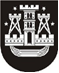 KLAIPĖDOS MIESTO SAVIVALDYBĖS TARYBASPRENDIMASDĖL GYVENTOJŲ INICIATYVŲ, SKIRTŲ GYVENAMAJAI APLINKAI GERINTI, PROJEKTŲ IDĖJŲ ATRANKOS IR FINANSAVIMO TVARKOS APRAŠO PATVIRTINIMO2020 m. liepos 30 d. Nr. T2-194KlaipėdaVadovaudamasi Lietuvos Respublikos vietos savivaldos įstatymo 16 straipsnio 4 dalimi,  Klaipėdos miesto savivaldybės taryba nusprendžia:1. Patvirtinti Gyventojų iniciatyvų, skirtų gyvenamajai aplinkai gerinti, projektų idėjų atrankos ir finansavimo tvarkos aprašą (pridedama).2. Skelbti šį sprendimą Teisės aktų registre ir Klaipėdos miesto savivaldybės interneto svetainėje. Savivaldybės merasVytautas Grubliauskas